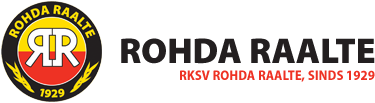 Reglement Gedragsregels en Commissie Normen en WaardenArtikel 1. Rohda Raalte heeft gedragsregels opgesteld. Overeenkomstig artikel 14 van de Statuten is een commissie ter uitvoering hiervan ingesteld, de “Commissie Normen en Waarden” hierna te noemen “de commissie”.De commissie Artikel 2. De commissie is werkzaam onder verantwoordelijkheid van het bestuur en adviseert aan het bestuur inzake de ingebrachte klachten, meldingen van leden van de vereniging, hierna gezamenlijk in enkelvoud te noemen “meldingen”’, inzake het Reglement Gedragsregels.Artikel 3. Het bestuur van Rohda Raalte benoemt de commissieleden: a. De commissie bestaat uit een oneven aantal leden, minimaal 3 (drie). b. De commissie benoemt een voorzitter. Taken en bevoegdheden Artikel 4. De commissie beoordeelt de in artikel 2 bedoelde meldingen. Artikel 5. De meldingen kunnen schriftelijk dan wel mondeling worden gedaan en bevatten ten minste: a. de naam en gegevens van degene die de melding doet; b. de naam en gegevens van de persoon tegen wie de melding zich richt, hierna te noemen “betrokkene; b. een omschrijving van de melding. Artikel 6 Een mondelinge melding zal door één van de leden van de commissie op schrift worden gesteld en wordt door de melder ondertekend.  Artikel 7. De commissie kan een melding zonder nader onderzoek ongegrond verklaren. De commissie brengt het bestuur op de hoogte van dit besluit. Artikel 8. De persoon tegen wie een melding is gedaan kan als betrokkene door de commissie worden gehoord, van dit horen zal een verslag worden opgesteld. De commissie stelt de datum en het tijdstip vast waarop de betrokkene zal worden gehoord. Artikel 9. De betrokkene kan zich laten bijstaan door een gemachtigde.Artikel 10 In het geval de betrokkene minderjarig is, wordt hij/zij in het bijzijn van zijn wettelijk vertegenwoordiger gehoord. Artikel 11. De commissie neemt naar aanleiding van de beoordeling van de melding -binnen haar bevoegdheden- zelf een besluit, dan wel brengt een advies uit aan het bestuur van de vereniging. Indien de commissie zelf een besluit neemt, brengt zij het bestuur hier onmiddellijk van op de hoogte. Artikel 12. Tegen een besluit van de commissie kan binnen veertien dagen na de datum van het besluit schriftelijk bezwaar worden ingesteld bij het bestuur van de vereniging.   Artikel 13. De commissie zal jaarlijks aan het bestuur door middel van een verslag verantwoording afleggen aan het bestuur.SanctiesArtikel 14. Het bestuur stelt een Handleiding sancties op.Artikel 15. Het bestuur mandateert de volgende sancties aan de commissie:waarschuwingberispingtaakstrafuitsluiting tot en met 3 (drie) wedstrijden. Artikel 16. In het geval de commissie het besluit neemt de betrokkene een sanctie zoals vermeld in artikel 15 op te leggen, brengt zij het bestuur op de hoogte van dit besluit. OverigeArtikel 17. Met de vaststelling van het Reglement Gedragsregels en Commissie Normen en Waarden vervallen de reglementen (nota’s) inzake het Fair Play beleid en het Ordeconvenant. Artikel 18. Het artikel 7 van Huishoudelijk Reglement van de R.K.S.V. Rohda Raalte wordt gewijzigd als volgt: De leden, jeugdleden, ereleden en begunstigers zijn verplicht zich te conformeren aan de Gedragsregels van RKSV Rohda Raalte.Vastgesteld in de vergadering van het Algemeen Bestuur van Rohda Raalte, d.d.  6 maart 2017. 